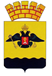 АДМИНИСТРАЦИЯ МУНИЦИПАЛЬНОГО ОБРАЗОВАНИЯ ГОРОД НОВОРОССИЙСКПОСТАНОВЛЕНИЕ_________________						                                  №_____________ г. НовороссийскО внесении изменений в постановление администрации муниципального образования город Новороссийск от 8 июня 2021 года № 3160 «Об утверждении Порядка о предоставлении субсидий на оказание финансовой помощи в целях предупреждения банкротства и (или) восстановления платежеспособности муниципальным унитарным предприятиям муниципального образования город Новороссийск»В целях приведения нормативного правового акта администрации муниципального образования город Новороссийск в соответствии с действующим законодательством, руководствуясь статьей 78, пунктом 5 статьи 242.23 Бюджетного кодекса Российской Федерации, Федеральным законом от 6 октября 2003 года № 131-ФЗ «Об общих принципах организации местного самоуправления в Российской Федерации», Постановлением Правительства Российской Федерации от 18 сентября 2020 года № 1492 «Об общих требованиях к нормативным правовым актам, муниципальным правовым актам, регулирующим предоставление субсидий, в том числе грантов в форме субсидий, юридическим лицам, индивидуальным предпринимателям, а также физическим лицам - производителям товаров, работ, услуг, и о признании утратившими силу некоторых актов Правительства Российской Федерации и отдельных положений некоторых актов Правительства Российской Федерации», постановлением администрации муниципального образования город Новороссийск от 12 января 2022 года № 70 «Об утверждении Порядка по казначейскому сопровождению средств, предоставляемых из бюджета муниципального образования г. Новороссийск» и руководствуясь статьей 34 Устава муниципального образования город Новороссийск, п о с т а н о в л я ю:1. Внести изменения в постановление администрации муниципального образования город Новороссийск от 8 июня 2021 года № 3160 «Об утверждении Порядка о предоставлении субсидий на оказание финансовой помощи в целях предупреждения банкротства и (или) восстановления платежеспособности муниципальным унитарным предприятиям муниципального образования город Новороссийск»: 1.1.  Подпункт 1.11. пункта 1 Порядка признать утратившим силу.1.2. Подпункт 1.12. пункта 1 Порядка признать утратившим силу.1.3. Подпункт 2.2.2. пункта 2 Порядка изложить в новой редакции:«2.2.2. Совокупные неисполненные денежные обязательства и (или) неисполненная обязанность по уплате обязательных платежей в бюджеты различных уровней и во внебюджетные фонды составляют не менее чем триста тысяч рублей.»1.4. Подпункт 2.8. пункта 2 Порядка изложить в новой редакции: «2.8. Соглашение заключается между Главным распорядителем и Получателем субсидии в соответствии с типовой формой (Приложение №1 к настоящему Порядку), в течение 7 рабочих дней с момента принятия решения о предоставлении субсидии.»1.5. Подпункт 2.9. пункта 2 Порядка изложить в новой редакции:«2.9. Субсидия перечисляется с лицевого счета Главного распорядителя  на лицевой счет Получателя Субсидии, открытый в Финансовом управлении г. Новороссийск в течение 10 рабочих дней с момента принятия Главным распорядителем решения о предоставлении субсидии и подписании соглашения о предоставлении субсидии.»1.6. Абзац второй преамбулы Приложения № 1 к Порядку  изложить в новой редакции:«Настоящее соглашение разработано в соответствии со статьей 78, пунктом 5 статьи 242.23 Бюджетного кодекса Российской Федерации, с требованиями, установленными статьями 30 и 31 Федерального закона от 26 октября 2002 г. № 127-ФЗ «О несостоятельности (банкротстве)», требующими предоставление финансовой помощи учредителем (участником) или собственником имущества Получателя субсидий в рамках мер по предупреждению банкротства и (или) восстановления платежеспособности Получателя субсидии, Федеральным законом от 6 октября 2003 года № 131-ФЗ «Об общих принципах организации местного самоуправления в Российской Федерации», статьей 34 Устава муниципального образования город Новороссийск и устанавливает цели, порядок и условия предоставления субсидий; требования к отчетности; требования об осуществлении контроля за соблюдением условий, целей и порядка предоставления субсидий и ответственности за их нарушение (далее - Порядок), утвержденный постановлением администрации муниципального образования город Новороссийск от «____»_________________________.»1.7. Подпункт 1.4. пункта 1 Приложения № 1 к Порядку изложить в новой редакции:«1.4. Предоставление субсидии осуществляется путем перечисления Главным распорядителем денежных средств на лицевой счет, открытый в Финансовом управлении г. Новороссийск.»1.8. Подпункт 1.6. пункта 1 Приложения № 1 к Порядку признать утратившим силу.1.9. Подпункт 2.1. пункта 2 Приложения № 1 к Порядку изложить в новой редакции:«2.1. Субсидии перечисляются на лицевой счет Получателя Субсидии открытый в Финансовом управлении г. Новороссийск по указанным им реквизитам в сроки и в порядке, предусмотренные Порядком на предоставление субсидий на оказание финансовой помощи в целях предупреждения банкротства и (или) восстановления платежеспособности муниципальным унитарным предприятиям на территории муниципального образования город Новороссийск.» 1.10. Подпункт 4.2. пункта 4 Приложения № 1 к Порядку изложить в новой редакции:«4.2. Получатель субсидии обязан:4.2.1. Открыть лицевой счет в финансовом управлении в порядке, установленном финансовым управлением администрации муниципального образования г. Новороссийск (далее - финансовое управление).4.2.2. Предоставить в финансовое управление документы, установленные порядком санкционирования операций с целевыми средствами, предусмотренным пунктом 5 статьи 242.23 Бюджетного кодекса РФ.4.2.3. Указывать в распоряжениях о совершении казначейских платежей, а также в документах - основаниях идентификатор соглашения, формирование которого осуществляется в порядке, установленном министерством финансов Российской Федерации.4.2.4. Вести раздельный учет результатов финансово-хозяйственной деятельности по каждому соглашению, в соответствии с порядком, определенным Правительством Российской Федерации.4.2.5. Формировать в установленных Правительством Российской Федерации случаях информацию о сумме средств, предусмотренной соглашением, в порядке и по форме, установленным Министерством  финансов Российской Федерации.4.2.6. Соблюдать условия ведения и использования лицевого счета (режимы лицевого счета), определенного пунктом 3 статьи 242.23 Бюджетного кодекса Российской Федерации, а также условий о соблюдении запрета на перечисление целевых средств на счета, открытые в учреждении Центрального банка Российской Федерации или в кредитной организации, за исключением оплаты обязательств по накладным расходам, связанным с исполнением соглашения.4.2.7. Соблюдать в установленных Правительством Российской Федерации случаях положений, предусмотренных статьей 242.24 Бюджетного кодекса Российской Федерации.4.2.8. Соблюдать иные условия, определенные законодательными актами Российской Федерации, нормативными правовыми актами Правительства Российской Федерации, Министерства финансов Российской Федерации, высшего исполнительного органа государственной власти Краснодарского края, постановлениями администрации муниципального образования г. Новороссийск.4.2.9. Использовать средства субсидии по целевому назначению, в соответствии с Порядком и настоящим соглашением;4.2.10. В течение 3 банковских дней после поступления денежных средств на расчетный счет получателя перечислять средства, полученные в виде субсидии, кредиторам согласно реестру обязательств, в управление транспорта и дорожного хозяйства администрации муниципального образования город Новороссийск для получения субсидии;4.2.11. Вести бухгалтерский учет средств субсидии, полученной в соответствии с настоящим соглашением, раздельно от средств иных субсидий, полученных из бюджета муниципального образования город Новороссийск;4.2.12. Обеспечить ведение учета расходования полученной субсидии и представлять Учредителю отчет об использовании субсидии по форме согласно приложению № 2 к настоящему Соглашению.4.2.13. Представлять Главному распорядителю, органам муниципального финансового контроля информацию и документы, подтверждающие соблюдение Получателем субсидии условий, целей и порядка предоставления субсидии.»2. Отделу информационной политики и средств массовой информации опубликовать настоящее постановление в печатном бюллетене «Вестник муниципального образования город Новороссийск» и разместить на официальном сайте администрации муниципального образования город Новороссийск.3. Контроль за выполнением настоящего постановления возложить на заместителя главы муниципального образования Яменскова А.И.4. Настоящее постановление вступает в силу со дня его официального опубликования.И.о. главы муниципального образования                                                         О.Г. Мацедонский